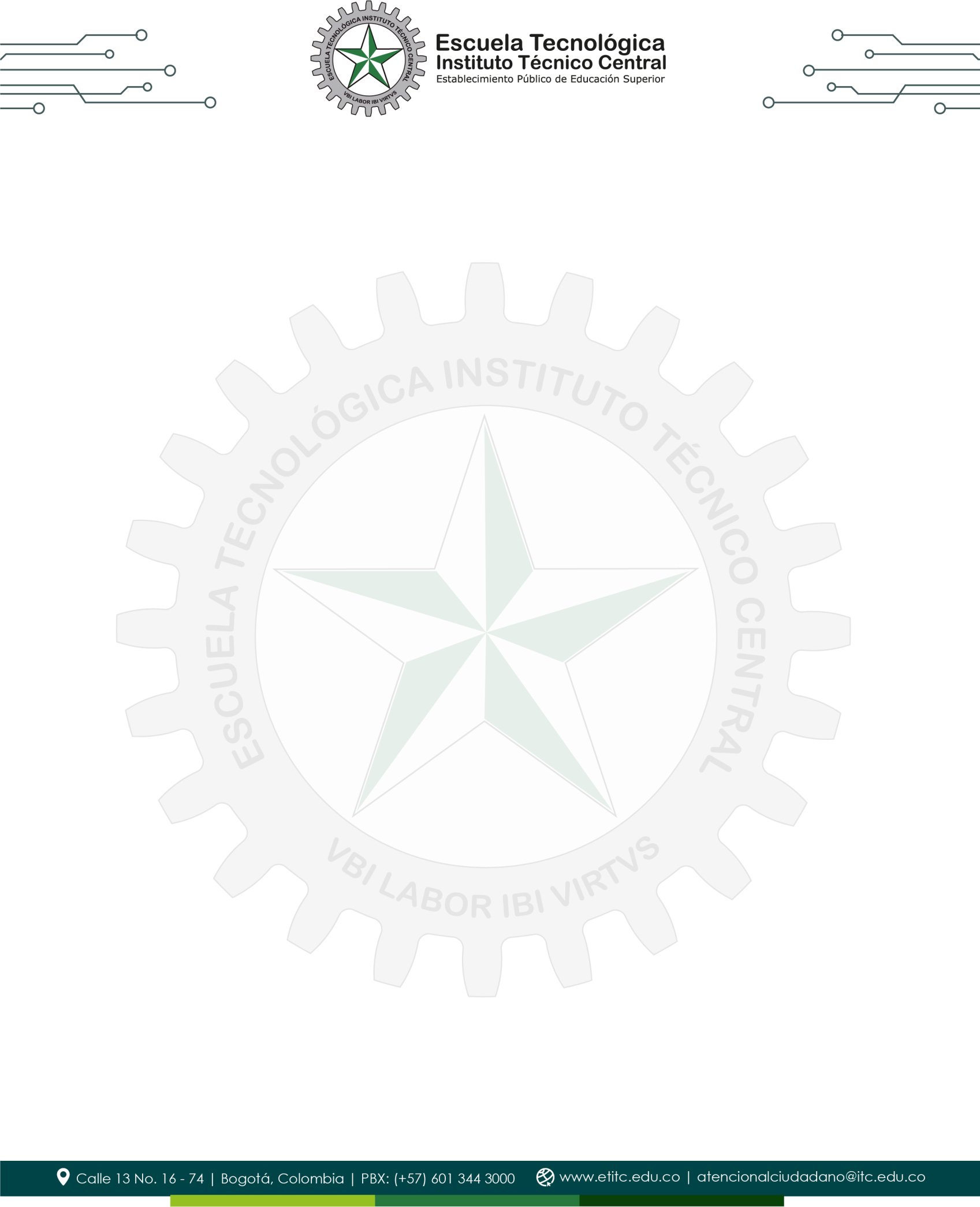 Red del Centro de Pensamiento y Desarrollo TecnológicoCarta de intención para la vinculación de empresasTeniendo como fundamento la Resolución 577 de 26 de octubre de 2022, por la cual se crea la Red del Centro de Pensamiento y Desarrollo Tecnológico de la ETITC,La empresa Centro de Investigación y Desarrollo Tecnológico de la Industria Electro Electrónica y TIC manifiesta su interés de vincularse como miembro a la Red del Centro de Pensamiento y Desarrollo Tecnológico de la ETITCMisiónLa Red del Centro de Pensamiento y Desarrollo Tecnológico tiene como misión promover la articulación y cooperación en torno a actividades y proyectos de desarrollo tecnológico, innovación y transferencia de conocimiento pertinente frente a los retos actuales y que contribuya a la solución de problemas de relevancia científica y social para el país.ObjetivosSon objetivos de la Red  del Centro de Pensamiento y Desarrollo Tecnológico:Proveer una infraestructura de comunicación para los integrantes de la Red y para el intercambio permanente de información relevante sobre actividades de ciencia, tecnología e innovación.Promover la articulación y alianzas con los diversos actores de ciencia, tecnología e innovación para la realización conjunta de actividades de investigación, Desarrollo e innovación mediante la firma de contratos, convenios, alianzas y otras modalidades contractuales.Promover ideas de negocios: Asistencia en el desarrollo de modelos de negocio, estrategias de salida a mercado.Fomentar investigación de impacto para problemáticas de la ciudad y el país.Crear un banco de oportunidades: conexión de retos de empresas con estudiantes para sus Trabajos de Grado.Ofrecer asesoría y consultoría: desarrollo de guías técnicas para la apropiación de procedimientos industriales.Brindar soluciones e innovaciones creativas a las necesidades de la empresa colombiana: Extensionismo tecnológico y asistencia técnica, retos de innovaciónDesarrollar mecanismos colaborativos para la financiación de proyectos de investigación y participación en convocatorias de Ciencia, Tecnología e innovación.Explorar mecanismos que permitan la articulación con la sociedad y el sector productivo, la apropiación social de conocimiento y la transferencia de tecnología.Generar convenios interinstitucionales y acuerdos de cooperación en Ciencia, Tecnología e innovación.Realizar eventos académicos e ¡investigativos alrededor de las temáticas de estudio de la Red y de la divulgación del conocimiento y actividades generadas en la misma.Crear equipos de trabajo y comités temáticos para las líneas de investigación de la Red.Alcance:La Red del Centro de Pensamiento y Desarrollo Tecnológico promueve la gestión comercial, gestión de proyectos de investigación, vigilancia tecnológica, gestión de proyectos de consultoría, coordinación de servicios técnicos y transferencia de conocimiento.Integrantes De La Red: Son integrantes de la Red del Centro de Pensamiento y Desarrollo Tecnológico, los Centros de desarrollo Tecnológico, las instituciones de Educación Superior, las Empresas, los docentes ¡investigadores, estudiantes investigadores, jóvenes investigadores, egresados, profesionales de investigación, gestores dé investigación que manifiestan y formalicen su vinculación a la redResponsabilidades De Los Integrantes De La Red:Son responsabilidades de los integrantes de la Red  del Centro de Pensamiento y Desarrollo Tecnológico:Promover el intercambio de conocimiento, ideas y experiencias con grupos de investigación, semilleros y actores de la Red.Contribuir con el fortalecimiento de la cooperación académica e investigativa de las instituciones participantes de la Red.Participar en las actividades y eventos organizados por la Red.Participar en las reuniones convocadas por los representantes institucionales.Generar productos resultados de actividades de generación de nuevo conocimiento y actividades de desarrollo tecnológico e innovación, en cooperación con los integrantes de la Red.Actuar bajo principios éticos y de integridad científica, así mismo, respetar la normativa nacional e institucional sobre propiedad intelectual.De La Adhesión De Instituciones:La Escueta Tecnológica instituto Técnico Central es la institución fundadora de la Red del Centro de Pensamiento y Desarrollo Tecnológico y podrán adherirse en calidad de participantes a la Red las instituciones de Educación Superior, Centros de investigación e instituciones de carácter público y privado que manifiesteninterés de participar a través de carta de intención firmada por el representante legal o la autoridad institucional que corresponda. Quienes se adhieran a la Red en calidad de participantes deberán designar un representante titular y un representante suplente ante el Comité de Dirección de la Red por un periodo renovable de dos (2) años, y acogerse a las demás condiciones que reglamentariamente estén previstas.Así mismo, la empresa ha designado como representante titular de la institución ante la Red a:		y como representante suplente a:	por un periodo renovable de dos (2) años, quienes participarán en el Comité de dirección de la Red, el cual tiene como funciones:  NOTA. La adhesión a la Red no genera ningún tipo de compromiso económico.Datos de contacto de los representantes delegadosE-mail del representante titular:Teléfono de contacto:Cargo:E-mail representante suplente:Teléfono de contacto:Cargo:  Nombre representante legal o autoridad institucionalFirmaCLASIF. DE CONFIDENCIALIDADIPBCLASIF. DE INTEGRIDADACLASIF. DE DISPONIBILIDAD1CLASIF. DE CONFIDENCIALIDADIPBCLASIF. DE INTEGRIDADACLASIF. DE DISPONIBILIDAD1CLASIF. DE CONFIDENCIALIDADIPBCLASIF. DE INTEGRIDADACLASIF. DE DISPONIBILIDAD1